ZÁVĚREČNÝ  ÚČET  OBCE  VOJKOVICE – ROK 2018Účetní jednotka: Obec Vojkovice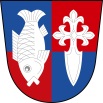 Adresa: Vojkovice 57, 362 73 Vojkovice		           	IČ: 00255157Tel. 774 432 168e-mail: ou@vojkovice-nad-ohri.cz1) Údaje o plnění příjmů a výdajů za rok 2018                 Název                    Schválený rozpočet         Rozpočet po změnách     Plnění k 31.12.                                                           Kč                                      Kč                             Kč               Tř. 1 Daňové příjmy                   7.491.500,-                     7.491.950,-                7.940.550,23-----------------------------------------------------------------------------------------------------------------Tř. 2 Nedaňové příjmy               2.116.900,-                     2.199.005,-                2.168.872,34-----------------------------------------------------------------------------------------------------------------Tř. 3 Kapitálové příjmy              2.000.000,-                     2.000.000,-                   969.810,------------------------------------------------------------------------------------------------------------------Tř. 4 Přijaté transfery                    183.174,-                        617.887,-                   864.261,------------------------------------------------------------------------------------------------------------------PŘÍJMY CELKEM                 11.791.574,-                    12.308.842,-              11.943.493,57-----------------------------------------------------------------------------------------------------------------Konsolidace příjmů                                 0,-                                    0,-                   246.374,------------------------------------------------------------------------------------------------------------------PŘÍJMY CELKEM               11.791.574,-                    12.308.842,-              11.697.119,57(po konsolidaci)-----------------------------------------------------------------------------------------------------------------Tř. 5 Běžné výdaje                     7.246.574,-                     9.370.134,-                 8.789.934,23-----------------------------------------------------------------------------------------------------------------Tř. 6 Kapitálové výdaje             5.645.000,-                     5.138.708,-                  4.745.165,05-----------------------------------------------------------------------------------------------------------------VÝDAJE CELKEM               12.891.574,-                    14.508.842,-                13.535.099,28-----------------------------------------------------------------------------------------------------------------Konsolidace výdajů                                0,-                                    0,-                     246.374,------------------------------------------------------------------------------------------------------------------VÝDAJE CELKEM             12.891.574,-                    14.508.842,-                13.288.725,28(po konsolidaci)-----------------------------------------------------------------------------------------------------------------Tř. 8 FinancováníPoložka 8115                             1.100.000,-                     2.200.000,-                1.546.696,71                     Položka 8901                                          0,-                                   0,-                     44.909,------------------------------------------------------------------------------------------------------------------Financování celkem                1.100.000,-                     2.200.000-                  1.591.605,71 -----------------------------------------------------------------------------------------------------------------2) Hospodaření příspěvkové organizace MŠ Jakubov za rok 2018Finanční vypořádání  a účetní závěrka za rok 2018 u PO MŠ Jakubov bylo schváleno ZO dne 25.4.2019, Us. č. 54.Hospodářský výsledek organizace k 31.12.2018 -  zisk celkem Kč 181.970,64.ZO rozhodlo dne 12.3.2019 Us. č. 35 o rozdělení výsledku hospodaření PO MŠ Jakubov takto: Kč 36.394,64 přidělit do rezervního fondu, částku Kč 145.576,- do fondu odměn.3) Přehled vztahů k jiným rozpočtům za rok 2018 a) Vyúčtování finančních vztahů ke státnímu rozpočtu a ostatním rozpočtům veřejné       úrovně       pol. 4111 Neinv. př. transf. z všeob. pokl. správy st. rozpočtu            přijato:  Kč   55.074,-    (volba prezidenta republiky ČR)                                                        čerpáno:  Kč   36.352,-                                                                                                                vráceno: Kč   18.722,-    pol. 4111 Neinv. př. transf. z všeob. pokl. správy st. rozpočtu            přijato:  Kč   60.000,-    (volby do zastupitelstev ÚSC   )                                                        čerpáno:  Kč   38.235,-                                                                                                                vráceno: Kč   21.765,-    položka 4111 čerpáno CELKEM: Kč 74.587,------------------------------------------------------------------------------------------------------------------    pol. 4112 Neinv. př. transf. ze st. r. v rám. souh. dot. vz.                     přijato:  Kč 128.100,-    (výkon státní správy)                                                                           čerpáno: Kč 128.100,-                                                                                                                vráceno: Kč            0,-    položka 4112 čerpáno CELKEM: Kč 128.100,------------------------------------------------------------------------------------------------------------------    pol. 4116 Ostatní neinv. př. transf. za státního rozpočtu                       přijato:   Kč   3.200,-    („Obnova, zajištění a výchova lesních porostů do 40 let věku“)         čerpáno:  Kč   3.200,-                                                                                                                vráceno:  Kč           0,-    položka 4116 čerpáno CELKEM: Kč 3.200,------------------------------------------------------------------------------------------------------------------    pol. 4122 Neinv. př. transfery od krajů                                                 přijato:  Kč 202.000,-    („Oprava místní komunikace p.č. 928/2 k.ú.Vojkovice“)                  čerpáno:  Kč  202.000,-                                                                                                               vráceno:  Kč             0,-     pol. 4122 Neinv. př. transfery od krajů                                                 přijato:  Kč  200.000,-   („Cyklostezka Ohře, úsek Jakubov-Stáž n/O iii. etapa“                      čerpáno:  Kč  200.000,-                                                                                                               vráceno:  Kč             0.-    pol. 4122 Neinv. př. transfery od krajů                                                 přijato:  Kč    10.000,-   („ Hudební fesťáček 2018“)                                                                 čerpáno:  Kč    10.000,-                                                                                                               vráceno:  Kč             0.-    položka 4122 čerpáno CELKEM: Kč  412.000,------------------------------------------------------------------------------------------------------------------b)  Poskytnuté fin. prostředky za rok 2018     Par. 2310 pol. 6349 – Invest. transf. veřej.rozp.místní úrovně                Kč 200.000,-     Par. 2321 pol. 6371 – Účelové inv. trans. Nepodnikajícím FO               Kč   60.000,-     Par. 3111 pol. 5331 – Neinv. přís. zříz. PO                                             Kč  948.581,-     Par. 3314 pol. 5229 – Neinv. transf. ob. prosp. společnostem                Kč    12.750,-     Par. 3319 pol. 5212 – Neinv. transf. nefin.podnik.subj. – FO		Kč    36.000,-     Par. 3392 pol. 5229 – Ost. neinv. tr. nez. a pod. organ.                           Kč     3.000,-     Par. 3419 pol. 5229 – Ost. neinv. tr. nez. a pod. organ.                           Kč 120.000,-     Par. 3900 pol. 5229 – Ost. neinv. tr. nez. a pod. organ.                           Kč   10.000,-     Par. 3900 pol. 5499 – Ost. neinv. tr. obyvatelstvu                                   Kč   12.000,-     Par. 5512 pol. 5229 – Ost. neinv. tr. nez. a pod. organ.                           Kč   10.000,-     Par. 6171 pol. 5221 – Neinv. transf. obecně prosp. společnostem           Kč     4.452,-     Par. 6171 pol. 5321 – Neinv. tr. obcím                                                    Kč     5.000,-4) Zpráva o výsledku přezkoumání hospodaření obce Vojkovice za rok 2018Přezkoumání se uskutečnilo ve dnech  21.11.2018 (dílčí přezkoumání) a 12.2.2019 (konečné přezkoumání) na základě písemné žádosti obce v souladu s ustanovením § 42 odst. 1, zákona č. 128/2000 Sb., o obcích (obecní zřízení),ve znění pozdějších předpisů, a v souladu se zákonem č. 420/2004 Sb., o přezkoumávání hospodaření územních samosprávných celků a dobrovolných svazků obcí, ve znění pozdějších předpisů.Místo uskutečněného přezkoumání: Obecní úřad Vojkovice, Vojkovice 57, 362 73  Vojkovice  Výsledek přezkoumání:I. Při přezkoumání hospodaření obce Vojkovice za rok 2018:Byla zjištěna méně závažná chyba a nedostatek (§ 10 odst. 3 písm. b) zákona č.420/2004 Sb.):Předmět: Zákon č. 420/2004 Sb. § 2 odst. 1 písm. a) plnění příjmů a výdajů rozpočtu včetně peněžních operací, týkajících se rozpočtových prostředkůPorušený právní předpis: Zákon č. 128/200 Sb., o obcích, ve znění pozdějších předpisů§ 75 odst. 3 – Členovi zastupitelstva obce, který nadále vykonává pravomoci starosty nebo místostarosty podle § 107, nebyla vyplacena dosavadní odměna do zvolení nového starosty nebo místostarosty.Neuvolněnému členovi zastupitelstva obce vykonávajícímu funkci místostarosty byla za měsíc říjen 2018 vyplacena odměna za výkon jeho funkce v nesprávné výši.Předmět: Zákon č. 420/2004 Sb. § 2 odst. 2 písm. c) zadávání a uskutečňování veřejných zakázek, s výjimkou ú=konů a postupů přezkoumaných orgánem dohledu podle zvláštního právního předpisuPorušený právní předpis: Zákon č. 134/2016 Sb., o zadávání veřejných zakázek, ve znění pozdějších předpisů§ 219 odst. 1 – Zadavatel neuveřejnil na profilu zadavatele smlouvu uzavřenou na veřejnou zakázku včetně všech jejích změn a dodatků v souladu se zákonem.Zadavatel neuveřejnil na profilu zadavatele smlouvu o dílo uzavřenou dne 5.6.2018 s dodavatelem TexColor Karlovy Vary spol. s r.o., IČO 45352283, a to do 15 dnů od jejího uzavření.Byl zjištěn nedostatek (§10 odst. 3 písm. c) zákona č. 420/2004 Sb.):c4 – porušení povinnostiRozpočtové opatření, s výjimkou zákonem vymezených opatření, nebylo provedeno před provedením rozpočtově nezajištěného výdaje.II. Upozornění na případná rizika dovozená na základě zjištěných chyb a nedostatků (§ 10 odst. 4 pís. a) zákona č. 420/2004 Sb.) Při přezkoumání hospodaření obce Vojkovice za daný rok se neuvádí žádná rizika.III. Podíl pohledávek a závazků na rozpočtu územního celku a podíl zastaveného majetku na celkovém majetku územního celku k 31.12.2018 (§ 10 odst. 4 písm. b) zákona č. 420/2004 Sb.)a) podíl pohledávek na rozpočtu územního celku                 		  0,26%b) podíl závazků na rozpočtu územního celku				  5,17%c) podíl zastaveného majetku na celkovém majetku územního celku 	  0,22%IV. Ověření poměru dluhu územního celku k průměru jeho příjmů za poslední 4 rozpočtové roky (§ 10 odst. 4 písm. c) zákona č. 420/2004 Sb.)Na základě účetních a finančních výkazů obce Vojkovice k 31.12.2018, které byly předloženy přezkoumávajícímu orgánu dne 12.2.2019, bylo  zjištěno, že:dluh obce Vojkovice nepřekročil 60% průměru jeho příjmů za poslední 4 rozpočtové roky.         Údaje o plnění rozpočtu příjmů, výdajů a o dalších finančních operacích v plném členění podle rozpočtové skladby jsou k nahlédnutí na OÚ Vojkovice (Výkaz Fin 2-12M, Rozvaha, Výkaz zisku a ztrát, Příloha) - za Obec Vojkovice, PO MŠ Jakubov. Dostupnost uvedených výkazů dálkovým přístupem je na adrese:                                              http://monitor.statnipokladna.cz nebo  http://vojkovice.imunis.cz/edeska/Plné znění zprávy o provedeném přezkoumání hospodaření obce za rok 2018 je přílohou k závěrečnému účtu a je k nahlédnutí na OÚ Vojkovice.Ve Vojkovicích dne 30.5.2019Starosta obce Vojkovice: Luboš GarajVyvěšeno:                                                                                  Sejmuto: